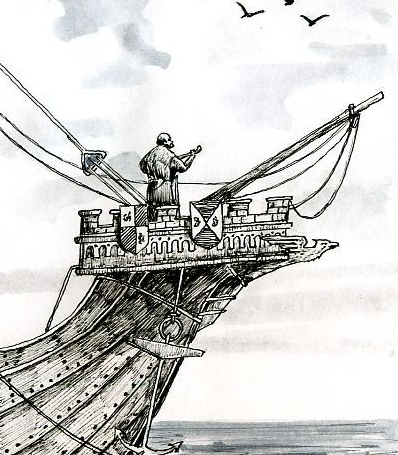 Жил-был некогда старый король; заболел он однажды и подумал: "Видно, мне с постели уже не подняться, будет она мне смертным ложем." И сказал:- Позовите ко мне верного Иоганнеса.Верный Иоганнес был его любимым слугой; звали его так потому, что всю свою жизнь он был ему верен. Подошел он к постели, а король ему и говорит:- Мой верный Иоганнес, я чувствую, что близок мой конец, и одна у меня забота - о сыне моем: он еще слишком молод и не всегда сможет решить, как надо ему поступить; если ты мне не пообещаешь его во всем наставлять, что ему должно делать, и быть ему вместо отца родного, я не смогу умереть спокойно.И ответил верный Иоганнес:- Я никогда его не оставлю и буду служить ему верно, даже если бы это стоило мне жизни.И сказал старый король:- Тогда я умру спокойно. - И продолжал: - После моей смерти ты должен показать ему весь замок, все комнаты, залы и подземелья, и все сокровища, что находятся в нем; но последней комнаты в длинном коридоре ты ему не показывай: там спрятан портрет королевны с Золотой Крыши. Если мой сын увидит этот портрет, он загорится к ней страстной любовью и упадет без чувств, и ему будет тогда грозить большая опасность; ты должен его от этого уберечь.И верный Иоганнес пообещал еще раз старому королю все исполнить, и король успокоился, опустил голову на подушку и умер.Когда старого короля схоронили, рассказал верный Иоганнес молодому королевичу, что обещал он отцу на его смертном ложе, и говорит:- Слово свое я исполню в точности, буду тебе верен, как был я верен и твоему отцу, хотя бы это и стоило мне жизни.Прошло время поминок, и говорит королевичу верный Иоганнес:- Подошел срок посмотреть тебе на свое наследство, я хочу показать тебе отцовский замок.И он водил его повсюду, и наверху и внизу, показал ему все сокровища и роскошные покои, но только не открыл одной комнаты, где находился опасный портрет. А был он поставлен так, что если открыть дверь, то прямо его и увидишь; и был он написан так прекрасно, что казался живым, и не было на свете ничего прекрасней его и милей. Молодой король заметил, что верный Иоганнес всегда проходил мимо одной двери, и сказал:- Почему ты ни разу не откроешь ее?- Там находится нечто такое, - ответил верный Иоганнес, - чего ты испугаешься.Но молодой король ответил:- Я осмотрел весь замок и хочу также узнать, что находится в этой комнате, - он подошел и хотел было открыть ее силой. Но верный Иоганнес его удержал и сказал:- Я обещал твоему отцу перед его смертью, что ты никогда не увидишь, что находится в этой комнате: это может кончиться и для тебя и для меня большим несчастьем.- Ах, нет, - ответил юный король, - если я туда не войду, будет мне верная гибель: я не буду иметь ни дня, ни часа покоя, пока не увижу комнату своими глазами. Я не сойду с места, пока ты ее не откроешь!Понял верный Иоганнес, что тут ничего не поделаешь, и с тяжелым сердцем, вздыхая, нашел он в большой связке ключ. Открыл дверь и вошел туда первый, - он думал, что король за его спиной портрета не увидит; но это не помогло, - король приподнялся на носки и глянул на портрет через плечи Иоганнеса.И только он увидел изображение девушки, что была вся такая прекрасная, блистала золотом и драгоценными камнями, как тотчас упал без чувств на пол. Поднял его верный Иоганнес, отнес в постель и в тревоге подумал: "Свершилось несчастье. Боже мой, что теперь будет?" Он дал молодому королю подкрепиться вином, и тот опять пришел в себя. Первое слово, какое он произнес, было:- Ах, кто это изображен на этом чудесном портрете?- Это королевна с Золотой Крыши, - ответил верный Иоганнес.И сказал король:- Моя любовь к ней так велика, что если бы все листья на деревьях имели язык, то и они не могли бы ее полностью выразить. Я готов отдать свою жизнь, чтоб добиться ее любви. Ты ведь, Иоганнес, мне самый преданный из всех, и ты должен мне в этом помочь.Долго думал верный Иоганнес, как тут быть, ибо даже предстать перед лицом королевны было трудно. Наконец он придумал выход и сказал королю:- Всё, что находится вокруг королевны, сделано из чистого золота - стулья, столы, посуда, кубки, миски и вся домашняя утварь. У тебя в кладовых лежит пять тонн золота; вели золотых дел мастерам сделать из одной тонны разные сосуды, различных птиц, диких и волшебных зверей, - это ей понравится, и тогда мы поедем с подарками и попытаем счастья.Король велел созвать всех золотых дел мастеров, и пришлось им работать день и ночь, пока наконец не были готовы самые прекрасные изделия. Все это было погружено на корабль; и вот верный Иоганнес нарядился в купеческую одежду, то же самое сделал и король, чтобы никто не мог их узнать. Вскоре отправились они за море и плыли долго-долго, пока не прибыли наконец в город, где жила королевна с Золотой Крыши.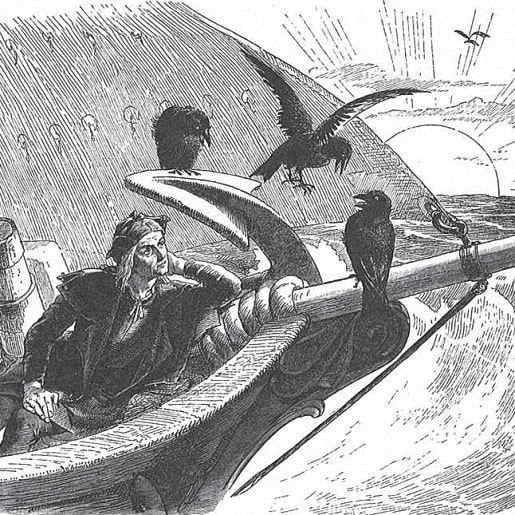 Верный Иоганнес велел королю остаться на корабле и там его дожидаться.- Может быть, я приведу с собой королевну, а вы позаботьтесь, чтобы все было в порядке, велите расставить золотые сосуды и разукрасить корабль.Он положил в свой передник разные золотые изделия, вышел на берег и отправился прямо к королевне в замок. Когда он пришел на королевский двор, как раз в то время стояла у колодца красивая девушка, она держала в руках два золотых ведра и набирала в них воду. Она собралась уже нести студеную воду домой, но вдруг обернулась, увидела незнакомца и спросила его, кто он такой. Он ответил:- Я купец, - и развязал свой передник и предложил ей посмотреть, что там находится.- Ай, какие прекрасные золотые вещи! - воскликнула она и поставила ведра наземь и принялась разглядывать одну вещь за другой. А потом сказала:- Их бы надо посмотреть королевне, она так любит золотые вещи и, наверно, купит у вас всё.Она взяла его за руку и повела наверх в замок, - она была королевской служанкой. Увидала королевна золотые товары, они ей очень понравились, и она сказала:- Они сделаны так прекрасно, что я покупаю у тебя всё.Но верный Иоганнес сказал:- Да я только слуга богатого купца, и то, что находится со мной, ничто по сравнению с тем, что имеется на корабле у моего хозяина; там - самое искуснейшее и самое драгоценное, что было когда-либо сделано из золота.Королевне захотелось, чтобы все это было принесено к ней в замок, но он сказал:- Для этого потребовалось бы много дней, ведь там золотых вещей несметное число, и для того чтобы их разместить, надо такое количество зал, что и всего вашего замка не хватит.И вот любопытство и страсть у королевны так возросли, что она наконец сказала:- Веди меня к кораблю, я готова туда пойти и сама посмотреть сокровища твоего хозяина.Верный Иоганнес привел ее к кораблю и был этому очень рад, а король, глянув на нее, понял, что она куда прекрасней, чем ее портрет, и почувствовал, что сердце у него разрывается в груди.Вот взошла королевна на корабль, и король повел ее в трюм; а верный Иоганнес остался возле рулевого и велел оттолкнуть корабль от берега.- Подымайте все паруса, пускай он летит, как птица!А король начал показывать ей золотую утварь - блюда, кубки, сосуды, диковинных птиц и разных зверей чудесных. Прошло много часов, пока королевна все это осмотрела, и на радостях она не заметила, что корабль плыл все вперед и вперед. Посмотрела она последнюю вещь, поблагодарила купца и хотела уходить домой; но вот подошла она к борту и увидела, что корабль находится далеко от берега в открытом море и мчится на всех парусах.- Ах! - воскликнула она в испуге. - Меня обманули, меня увезли, я попала в руки какому-то купцу. Мне лучше теперь умереть!Но король схватил ее за руку и сказал:- Я не купец, а король, и родом не ниже тебя; а похитил тебя хитростью из-за страстной любви к тебе. Когда я увидел впервые твой портрет, я упал наземь без чувств.Услыхала это королевна с Золотой Крыши и успокоилась; он покорил ее сердце, и она охотно согласилась стать его женой.Но когда они плыли в открытом море, верный Иоганнес сидел на носу корабля и играл на лютне, и вдруг он заметил в воздухе трех воронов, которые слетелись на звуки. Он перестал играть и стал вслушиваться, о чем говорят между собой вороны, ибо он прекрасно понимал их язык. И молвил один из воронов:- Э, да это он везет к себе домой королевну с Золотой Крыши.- Да, - ответил второй ворон, - но она ему еще не принадлежит.А третий ворон сказал:- А все-таки она его, ведь она находится у него на корабле.И снова заговорил первый ворон и крикнул:- Ну, да какой с того толк? Когда они высадятся на берег, к нему бросится навстречу рыжая лошадь; ему захочется на нее вскочить, и только он это сделает, как лошадь вмиг умчится вместе с ним по воздуху, и никогда уже больше не видать королю своей невесты.И сказал второй ворон:- А разве никакого спасения нету?- О, спасение есть! Если кто-нибудь другой вскочит быстро на эту лошадь и выхватит огнестрельное оружие, которое спрятано в недоуздке, и ее убьет, то молодой король будет спасен. Но кто ж знает об этом! А кто и знает, но скажет о том королю, тот от колен до самых пят окаменеет.Тогда молвил второй ворон:- А я знаю еще больше. Если лошадь и будет убита, то невесты своей молодой король все-таки не получит: когда они войдут вместе в замок, то будет лежать на блюде свадебная рубашка, и покажется, будто она соткана из золота и серебра, а на самом-то деле сделана она из смолы и серы; и только молодой король ее наденет, он весь сгорит в ней дотла.И спросил третий ворон: - А разве нет никакого спасения?- О, спасение есть! - ответил второй ворон. - Если кто-нибудь схватит эту рубашку перчаткой и бросит ее в огонь и рубашка сгорит, то молодой король будет спасен. Но что толку с того? Кто знает об этом и скажет ему, тот окаменеет от колен до самого сердца.И молвил третий ворон:- А я знаю еще больше. Если даже свадебная рубашка и сгорит, то молодой король невесты все-таки не получит: когда после свадьбы начнутся танцы и молодая королева будет танцевать, она вдруг побледнеет и упадет, словно мертвая, наземь; и если кто-нибудь ее не подымет и не высосет у нее из правой груди три капли крови и не выплюнет их, то королева умрет. Но если кто об этом и знает, а расскажет другому, тот окаменеет от головы до самых пят.Поговорили об этом вороны и полетели дальше. А верный Иоганнес все хорошо запомнил и стал с той поры тихий и грустный. Если не сказать своему господину о том, что он слышал, то с ним случится несчастье, а рассказать ему, то придется самому жизнью поплатиться. Наконец молвил он про себя: "Я спасу моего господина, даже если из-за этого мне пришлось бы погибнуть."Вот подплыли они к берегу, и случилось то, что предсказал ворон, - к ним подскочила красивая рыжая лошадь.- Вот и хорошо, - сказал король, - она и домчит меня в замок, - и хотел было на нее сесть. Но верный Иоганнес вышел вперед, быстро вскочил на лошадь, выхватил у нее из недоуздка оружие и пристрелил ее. Закричали тогда королевские слуги, не любившие верного Иоганнеса.- Стыдно убивать такую прекрасную лошадь, ведь она могла бы отвезти короля в замок!Но король сказал:- Замолчите, не трогайте его, это мой самый верный Иоганнес; и кто знает - может быть это к добру!Вот вошли они в замок, и стояло в зале блюдо, лежала на нем готовая свадебная рубашка, и казалось, что была она выткана вся из чистого золота и серебра. Подошел молодой король, хотел ее взять, но верный Иоганнес его оттолкнул, схватил перчаткой рубашку и быстро бросил ее в огонь, и она сгорела.Начали слуги опять роптать и сказали:- Смотрите, а теперь он сжигает даже свадебную рубашку короля.Но молодой король сказал:- Кто знает, быть может, это к добру. Не трогайте его, это мой верный Иоганнес.Вот стали праздновать свадьбу; начались танцы, и невеста тоже пошла танцевать; и верный Иоганнес внимательно следил за ее лицом. Вдруг она побледнела и, словно мертвая, упала на пол. Он мигом подскочил к ней и отнес ее в другую комнату; там уложил он ее, стал на колени и высосал у нее три капли крови из правой груди, а кровь выплюнул. И она сразу стала дышать и очнулась.Молодой король все это видел, но не мог понять, почему верный Иоганнес это сделал; он разгневался и крикнул:- Бросьте его в темницу!На другое утро верного Иоганнеса осудили и повели на виселицу, и когда он стоял уже на помосте и его должны были повесить, он сказал:- Каждый осужденный имеет право перед своей смертью сказать последнее слово: могу ли и я это сделать?- Да, - ответил король, - это тебе дозволяется.И сказал тогда верный Иоганнес:- Я приговорен несправедливо, я был всегда тебе верен, - и он рассказал о том, как слышал на море разговор воронов, и что всё это он сделал для того, чтобы спасти своего господина.И воскликнул тогда король:- О мой верный Иоганнес, я милую тебя! Сведите его с помоста.Но только вымолвил верный Иоганнес последнее слово, как упал мертвый наземь и окаменел.И было от этого у короля и королевы великое горе, и сказал король:- Ах, как плохо я отблагодарил за такую великую верность! - и он велел поднять окаменевшее тело Иоганнеса и поставить его у своей постели в опочивальне. Посмотрит, бывало, на него король, заплачет и скажет:- Ах, если бы мог я оживить тебя снова, мой верный Иоганнес!Прошло некоторое время, и родила королева близнецов, двух сыночков; они росли и были ей в радость. Однажды, когда королева была в церкви, а дети оставались с отцом и играли, посмотрел король с грустью на каменное изваяние, вздохнул и воскликнул:- Ах, если бы мог я оживить тебя, мой самый верный Иоганнес!И камень вдруг заговорил и сказал:- Да, ты можешь меня оживить, если согласишься отдать для этого самое дорогое для тебя на свете.И воскликнул король:- Все, что есть у меня на свете, я готов отдать ради тебя!И камень промолвил:- Если ты отрубишь своею собственной рукой головы своим детям и помажешь меня их кровью, то я оживу.Испугался король, услыхав, что он должен убить своих любимых детей, но вспомнил про великую верность и что верный Иоганнес погиб ради него, - он схватил меч и отрубил своею собственной рукой головы своим детям. Потом он помазал их кровью камень, и вдруг камню вернулась жизнь, и верный Иоганнес стоял перед ним снова живой и невредимый.И он сказал королю:- Твоя верность будет вознаграждена, - и он взял головы детей, приставил их к туловищу, смазал их раны своей кровью, и вмиг они ожили снова, стали прыгать и играть, будто с ними ничего не случилось.Сильно обрадовался король, и, увидев, что королева вернулась, он спрятал верного Иоганнеса и обоих детей в большой шкаф. Только королева вошла, король ей и говорит:- Ты молилась в церкви?- Да, - ответила она, - но я все думала о верном Иоганнесе, что из-за нас с ним случилось такое несчастье.И сказал ей король:- Милая жена, мы можем вернуть ему жизнь, но для этого мы должны расстаться с нашими обоими сыновьями, которых надо принести в жертву ради него.Побледнела королева, дрогнуло у нее сердце, но она сказала:- Мы ему обязаны за его большую верность.Обрадовался король, что она думает с ним заодно, он подошел, открыл шкаф, и вывел оттуда детей и верного Иоганнеса, и сказал:- Слава богу, он уже спасен, и наши сыночки тоже опять с нами. - И рассказал ей, как все это случилось. И жили они с той поры счастливо все вместе до самой смерти.